Beta Beta
Conference/Convention Meal Scholarship
This form is available for use for the reimbursement of one meal at the Gamma State Conference or Convention in years that the Beta Beta Executive Board determines that funds are available.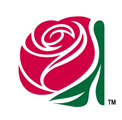 Members will need to send in their own registration form and pay for meals in advance.  After attending the convention or conference, the member with proof of attendance may receive reimbursement for one convention or conference meal of their choice.Member Name 											Address 											Email 												Meal Reimbursement Requested: 			   Date submitted: 			 	Submit this form to the current Beta Beta Scholarship Chairman who will submit to the chapter treasurer.-------------------------------------------- Below is Treasurer’s Record ---------------------------------Treasurer’s Record:Member Name: 											Reimbursement for the Oklahoma Organization Conference or Convention   
(  Luncheon   or   Banquet   ).
Date: 					    Check #: 		